ZAHTEVA ZA OMEJITEV OBDELAVE OSEBNIH PODATKOVSpodaj podpisani (ime in  priimek): _____________________________________________________Naslov prebivališča:  ________________________________________________________________ (drugi kontaktni podatki – po potrebi): ___________________________________________________(rojstni datum ali drugi identifikacijski podatki (npr. davčna številka), na podlagi katerih lahko upravljavec v svojih zbirkah najde vaše osebne podatke, na katere se nanaša vaša zahteva):  _________________________________________________________________________________________________vlagam na podlagi 18. člena Uredbe (EU) 2016/679 Evropskega parlamenta in Sveta z dne 27. aprila 2016 o varstvu posameznikov pri obdelavi osebnih podatkov in o prostem pretoku takih podatkov ter o razveljavitvi Direktive 95/46/ES (Splošna uredba o varstvu podatkov; v nadaljevanju: GDPR) zahtevo za: omejitev obdelave osebnih podatkov (18. člen GDPR). Zahteva je podana, ker so moji osebni podatki v vaši zbirki (v nadaljevanju označite ustrezno utemeljitev/ustrezne utemeljitve glede vaše zahteve):Zahteva za omejitev obdelave osebnih podatkov:oporekam točnosti podatkov, in sicer za obdobje, ki upravljavcu omogoča preveriti točnost osebnih podatkov;je obdelava nezakonita in nasprotujem izbrisu osebnih podatkov ter namesto tega zahtevam omejitev njihove uporabe;upravljavec mojih osebnih podatkov ne potrebuje več za namene obdelave, jih pa potrebujem za uveljavljanje, izvajanje ali obrambo pravnih zahtevkov;sem vložil ugovor v zvezi z obdelavo osebnih podatkov v skladu z 21. členom GDPR, dokler se ne preveri, ali zakoniti razlogi upravljavca prevladajo nad pravicami in svoboščinami posameznika.Opis–utemeljitev zahtevanega postopka: ________________________________________________ _________________________________________________________________________________ __________________________________________________________________________________________________________________________________________________________________Priložena dokazila:Datum: ____________________				 Podpis: ______________________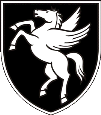 OBČINA ROGAŠKA SLATINAIzletniška ulica 2, 3250 Rogaška SlatinaT: 03 81 81 700F: 03 81 81 724E: obcina@rogaska-slatina.siwww.rogaska-slatina.si